Compter avec des syllabes!Recopiez chaque mot convenablement. Inscrivez le nombre de syllabes sur la rondelle!Mots cachés de hockey 	célébrer	championnats	encourager	entraîneurs	compétitionner	coopération	excitant	foule	gilet	participation	passion	surfaceuse	compter	collaboration	tournoisMatière :FrançaisTitre :Compter avec des syllabes Année :3e annéeObjectif :Familiariser les élèves avec du vocabulaire de hockeyÊtre capable d'identifier les syllabes dans les motsAssocier la bonne syllabe avec la bonne orthographe   Liens avec le curriculum :Utiliser des stratégies et des indicesAppliquer les stratégies d'analyse de mots pour diviser les mots en partie ou en syllabes lorsque les élèves lisent des mots inconnus en contexte.Matériel :Liste de mots de hockeyTableau traditionnel, tableau intelligent ou projecteurFeuille de travail Compter avec des syllabes - ci-jointe Activité :Réviser la définition des syllabes. Montrez aux élèves une liste de mots différente de celle de la feuille de travail.Défier les élèves de taper en groupe les syllabes (comme avec un piano) pour chacun des mots sur la liste.Les élèves lèvent leur main en démontrant correctement avec leurs doigts le nombre de syllabes.Lire les instructions de la feuille Compter avec des syllabes.  Demandez aux élèves de lire la liste ensemble à voix haute.Les élèves complètent la liste avec 5 mots de leur choix qui se rapportent au hockey. Ceci augmentera leur « pointage » lorsqu'ils additionneront les bonnes réponses avec les rondelles.Lorsque les syllabes et la liste de mots sont complétées, les élèves additionnent le nombre de rondelles accumulées pour leur donner leur « pointage ».  Renforcement :Activité supplémentaire : mots cachésTest d'orthographe comprenant 10 mots de hockeyÉvaluation :L'enseignant surveille la progression de l'élève durant l'activité individuelle pour s'assurer que les élèves montrent avec leurs doigts le bon nombre de syllabes. Donnez des instructions supplémentaires au besoin.Évaluer la feuille de travail : Les élèves sont-ils capables de copier les mots correctement et de déterminer le nombre exact de syllabes dans chacun des mots?1.surfaceuse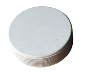 2.gilet3.coopération4.passion5.célébrer6.foule7.participation8.collaboration9.encourager10.compter11.entraîneurs12.excitant13.tournois14.compétitionner15.championnats16.17.18.19.20.HCRETPMOCLMXHOTTSOHSRUENIARTNEKTCMRXESIONRUOTUAROPWDFOULEFXÇRNERLELYANÇVMTELNRZELTHRWXXQNXSOBDUGAIRTELIGCQIEÇAIABTLIAUYILPLVVIFROIXBFUTEMEÇEEIGUROPOLAPACÇHKNYIOANHSNRHEHMGUSGOCTNBTYCKDCPASSIONIEFSÇCOOPRATIONEORVXTÇPILVUYRXOYN